臺南考區111年國中教育會考臺南一中考場平面圖1110510紅 樓停車場停車場地下道科學教育大樓勝利路 藝術教育大樓新民樓 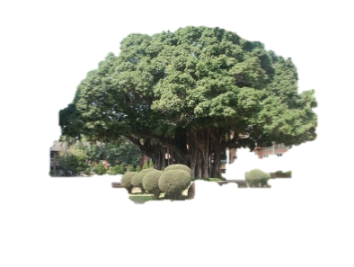 人文教育大樓至善樓三樓二樓一樓五樓四樓三樓二樓一樓119二備試場14219二備試場15探究教室二備試場16化學實驗室地下室科教廣場科教廣場視聽1視聽2全家便利商店五樓四樓三樓二樓一樓地下室五樓四樓三樓二樓一樓地下室地下室一樓二樓三樓四樓社團辦公室10101試場10808試場10909試場11818試場社團辦公室10202試場10707試場  11010試場  11717試場社團辦公室10303試場10606試場11111試場11616試場社團辦公室備用教室一備試場10505試場11212試場11515試場社團辦公室備用教室10404試場11313試場11414試場社團辦公室友善廁所男廁女廁男廁310二備試場10309二備試場11309二備試場11308二備試場12308二備試場12307二備試場13307二備試場13二樓二樓二樓一樓310二備試場10309二備試場11309二備試場11308二備試場12308二備試場12307二備試場13307二備試場13二樓二樓302二備試場9301二備考生家長休息區30337試場特殊試場30438試場特殊試場30438試場特殊試場30539試場特殊試場30539試場特殊試場311 特殊需求考生家長休息室311 特殊需求考生家長休息室一樓一樓306二備試場8319312二備試場7文書組313二備試場6總務處314二備試場5會計室會議室二備監試委員休息區人事室會議室二備監試委員休息區穿堂會議室二備監試委員休息區校長室315二備試場4校長室316二備試場3教官室21331試場21331試場21432試場21432試場21533試場21533試場三樓三樓317二備試場2學務處21230試場21230試場21129試場21129試場21028試場21028試場二樓二樓318二備試場1男/女廁所20119試場20119試場20220試場20220試場20321試場20321試場一樓一樓一樓二樓三樓20422試場20927試場21634試場 8        20523試場20826試場21735試場20624試場20725試場21836試場友善廁所男廁男廁五樓四樓三樓二樓一樓地下室（考生休息區）2F
男/女廁所(二備專用)1F
男/女廁所